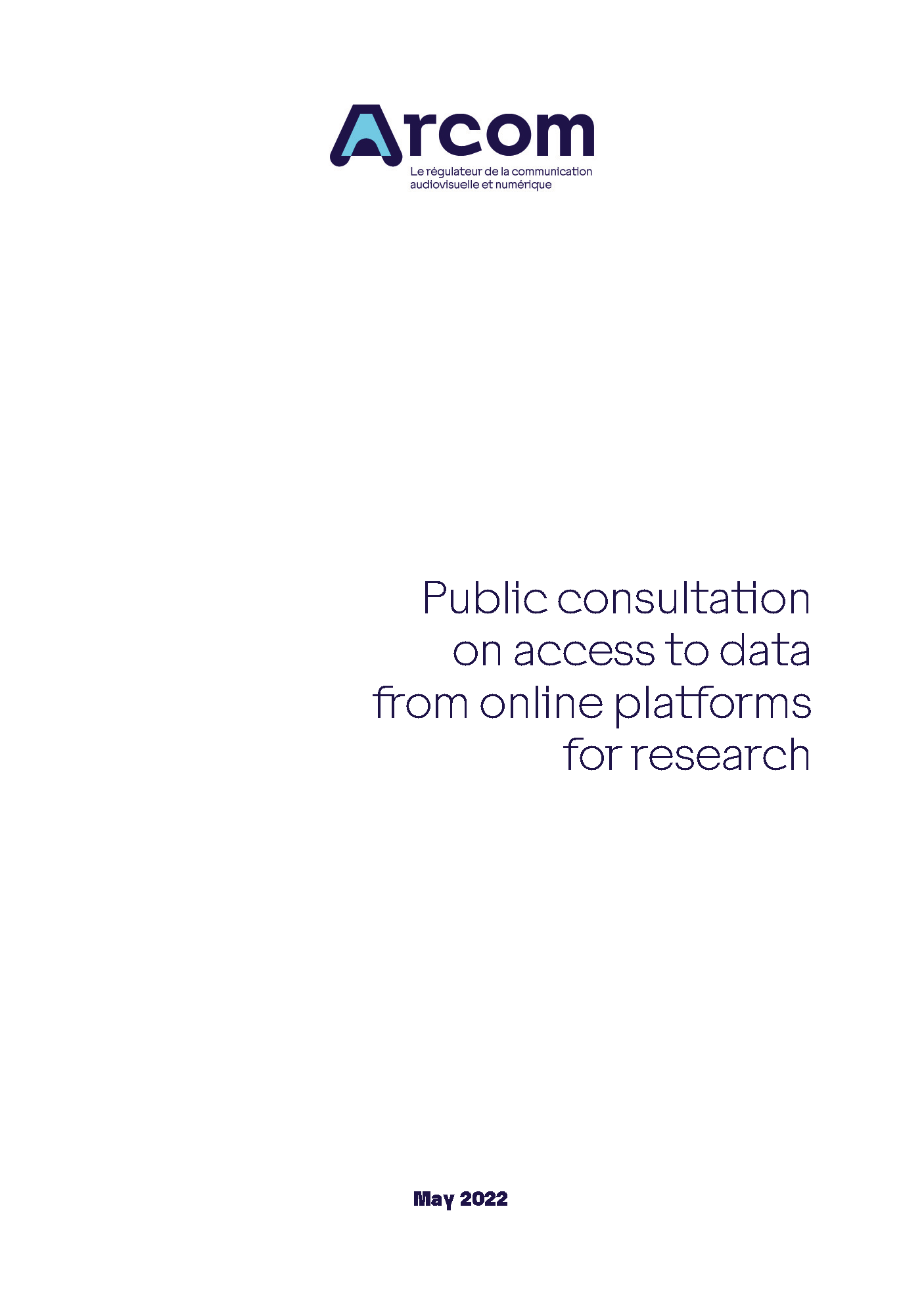 Public consultation on access to data from online platforms 
for researchAccess to data from platforms for research: a key issue in a changing worldRecent developments on social media and online habits are redefining how we access informationSearch engines, video sharing platforms and social media are redefining how content, especially information, is consumed and shared.These sources of innovation have led to new avenues of expression and have accelerated certain forms of citizen participation. However, they can also be subject to misuse and abuse, including the phenomena of information manipulation and online hate.Today’s information environment is no longer defined by the addition of sectors with hermetic borders: broadcasting and digital; traditional media (television, radio, press) and new content consumption services (social media, apps); traditional modes of reception and future devices; national, European and international media. Conversely, the overlaps are now increasingly substantial. This is resulting in a redistribution of the amount of time spent on media and the sources chosen, which reinforce the pivotal and growing role of the internet in information access. Internet usage now rivals that of traditional media.In addition to this information access role, there is also an effect from the internet in general, and from social media in particular, on opinion formation. Increased exposure to content that is close or similar to users’ known opinions is, for example, one of the main features of news feeds on social media.The research community has a key role to play in understanding online usageIn this context, it is crucial for research to able to study these new dynamics and develop independent tools and approaches in order to shed light on them. The idea is to gain collective knowledge of phenomena whose potential effects can be harmful to our societies.The development of a framework enabling the study of online behaviours and their effects should help to protect and strengthen the independence, autonomy and analytical capability of research, and enable it to play its role in accompanying and understanding contemporary societal changes.In order for the research community to fully grasp these issues, it is therefore necessary to reflect on public actors’ role in facilitating research. This facilitator role must be expressed more specifically in the utilisation and analysis of data from social media or online platform services, which govern the development of knowledge specific to digital environments. The challenge of using this data properly is twofold: it involves both perpetuating a dynamic, effective and sustainable research ecosystem capable of generating knowledge for the benefit of all (scientific production) and contributing to the regulator’s expertise in its assessment of the measures implemented by platform operators to meet their obligations, such as the moderation of hate content (transparency regulation).Why Arcom intends to play a role in access to platform data for researchIn compliance with the GDPR, the regulator needs to be a facilitator of data access for the research communityCreated by the merger of the French audiovisual council (CSA) and the high authority for the dissemination of works and the protection of rights on the internet (Hadopi) on 1 January 2022, the authority for the regulation of audiovisual and digital communication (Arcom) was created to support the major transformations of the audiovisual and digital landscape. Regulation is one of the responses to these challenges, which have been well identified by public actors. Arcom is notably in charge of protecting creation and its actors, monitoring economic balances in the audiovisual sector, supervising the means used by online platforms to protect audiences while guaranteeing freedom of expression, and ensuring political pluralism on the air. More broadly, it aims to protect all audiences in the audiovisual sector and online.In addition, the systemic regulatory powers of online platform operators (as defined by article L. 111-7 of the French Consumer Code) entrusted to Arcom by the legislator have been continuously strengthened since the end of 2018. They apply mainly to social media (Facebook, Snapchat, etc.), search engines (Google, Bing, etc.) and video sharing platforms (Dailymotion, YouTube, etc.), and exclude, for example, video on demand subscription services (Netflix, Amazon Prime Video, etc.). Nevertheless, it is within a broad definition of “platforms” that Arcom intends to conduct this consultation, in order to open up the debate to all participants in the digital information ecosystem, to encompass new categories of actors that could emerge in the short or medium term and fall into the “platforms” category.This new paradigm, which complements its regulatory model, gives Arcom a new position in an extensive and polymorphic ecosystem. The Authority supervises the media used by operators, who have a duty of cooperation and transparency. The research community is conducting work to shed light on the understanding of these phenomena. Civil society as a whole participates in these actions through its analyses, feedback and alerts. These different fields of action complement each other and form a feedback loop in which the regulator is one of a group of actors to identify, analyse, assess, question and, if necessary, propose mechanisms to respond to the risks identified.It is also important to stress that this approach is aligned with the European legal framework of the General Data Protection Regulation (GDPR) for users of online platform services. The French Data Protection Authority (CNIL) has also conducted a public consultation with researchers on how they access data and with regard to the GDPR. This initiative has led to the publication of resources for these actors: presentation of the challenges and the rules to follow, reminder of the tools available for compliance, etc. The issues of access to data on online platforms therefore form part of this framework of protecting users’ rights and freedom to conduct research on these services, given the societal issues they raise.Online platform operators’ current practices in terms of opening up their data are very diverseIn order for the various roles of the above-mentioned actors to be played, the identification of the problems arising on online platform services needs to not rely solely on operators’ initiatives. In addition to what these players make available, incidentally in very diverse ways, the research community must also be able to access high-quality data in ways that are not defined by platforms alone. As such, transparency regulation needs to be rolled out, one in which Arcom must be able to draw on the various actors’ contributions while at the same time playing a role in enabling these stakeholders to act.Indeed, access to data from online platforms is currently complex, notably due to the lack of a unified framework or a common availability policy between platforms, at a national or supranational level. This situation is highlighted by initiatives such as the European Digital Media Observatory (EDMO). Established in 2020 and led mainly under the guidance of the European University Institute in Florence (EUI), this group of experts from academia, the media and government aims to shed new light on the issues of online disinformation. To this end, one of the EDMO’s objectives is to contribute to the reflection on the use of data from online platforms, in particular by supporting the competent authorities in their regulatory efforts.Currently, access is mainly provided by platforms on a voluntary basis, focusing searches on the most active services in this area. While these initiatives are to be welcomed, it is clear that research is mainly concentrated on Twitter, which offers various APIs, including one dedicated to research. This openness has enabled many projects to be launched, particularly through automated content collection. One example is the initiative by the Institut des Systèmes Complexes de Paris Ile-de-France (ISC-PIF, CNRS laboratory), which since 2016 has brought together a team of researchers and engineers to utilise the data from this social network. The scientific work of processing and analysing the data has, for example, made it possible to implement the Politoscope, a visualisation tool for the general public that aims to shed light on current political issues and how they evolve. Other social networks and search engines have chosen a more restrictive policy on access to their data, including for researchers.Arcom is positioned at the heart of the avenues of exploration opened up by the Digital Services Act (DSA), which addresses the most current issues while raising operational questionsTo meet the challenges posed by online platforms, the need for action at a European level has gradually become clear. This is expressed in particular by the consideration of issues concerning the emergence and consolidation of new digital markets, with the Digital Markets Act (DMA), and those around the circulation of data between companies, with the Data Governance Act.In addition to these initiatives is the Digital Services Act (DSA), draft European legislation that aims to ensure user safety and the protection of fundamental rights online. Arcom, through several ERGA position papers, welcomes this regulatory development. In particular, the DSA proposes a model for the systemic regulation of online platforms that addresses some of the most important informational disorders of our time, while preserving one of the internet’s intrinsic characteristics – the provision of a space for exposure and expression. For the very large online platforms, additional obligations are anticipated to further increase the transparency of their actions, particularly with regard to the functioning of their moderation, their advertising services and the algorithms they use on their services.More specifically, article 31 of the DSA aims to regulate researchers’ access to the data of these very large platforms in order to contribute to the assessment of the systemic risks that their services may pose. The DSA positions itself with a view to overhauling the relationship between platforms, authorities and users and could lead to the emergence of a new regulatory model. As such, the research community would be closely involved in gaining a better understanding of the socioeconomic, political and cultural dynamics emerging in this new informational ecosystem. Arcom hopes to contribute at its level to the reflection on these issues of access and the construction of an innovative model at a European level.However, article 31 of the DSA raises the question of its full operationality given the objectives pursued:The position of the intermediary between researchers and platforms: the “Digital Services Coordinator” is one of the two intermediaries, together with the Commission, between stakeholders. The definition of its role will therefore be particularly pivotal.The data concerned by this access: the scope of the data concerned encompasses the “identification and understanding of systemic risks” as defined by the DSA. These risks should, as the texts currently stand, cover three categories in particular: the potential manipulation of platform services, in particular to disseminate illegal content or for economic purposes; the impact of these services on fundamental rights such as freedom of expression, particularly with regard to the algorithmic systems used; and intentional manipulation in order to disseminate information on a mass scale that could have an adverse impact on public health, electoral processes or security. It should be welcomed that these fields cover the most urgent issues among the informational disorders already identified by research. Nevertheless, questions may arise regarding the relevance of a more encompassing approach, particularly from an interdisciplinary research perspective. In addition, it is still crucial to be able to identify new risks in the future that have not yet been observed but that research could identify.The status of researchers authorised to access these data: article 31 makes access subject to certain criteria. This provision would therefore provide a clear framework for researchers wanting to study the phenomena covered by the DSA, without prejudice to the GDPR. Future delegated acts will be able to specify the conditions under which such access would be provided to researchers who request it. At this stage, it seems useful to question the risk that excessively strict criteria (administrative or financial capabilities of the applicant structure, relative work previously carried out by one or more members of the research team, effective possibilities for interdisciplinarity, etc.) under the conditions of eligibility for data access or in the projects selected could pose in terms of limiting side effects. For example, valuing technical expertise could substantially favour academic researchers who have already produced numerous articles on the topics targeted by the DSA. As such, a whole swathe of research could be excluded from the access mechanisms: young researchers, journalists, NGOs, etc.Arcom intends to use an open and contributory framework to establish the model for accessing data from online platforms.As such, Arcom is launching this public consultation on access to data from online platforms for research and in relation to the issues over which the Authority has jurisdiction: combating information manipulation and online hate.Through five themes – sharing experiences of using data from these services (A), governance (B), construction of scientific projects (C), data protection and technical considerations (D) and feasibility of access and incentives (E) – this public consultation aims to question all stakeholders. The aim is to learn initial lessons regarding the implementation of an operational framework for accessing data from online platforms and thereby contribute to the various stakeholders’ general reflection concerning these issues, particularly researchers and the public sphere. Academia, online platforms, public authorities and associations are therefore invited to share their ideas and contribute to public interest through research.The elements collected by Arcom will then be summarised to provide input for existing debates on research access to data from online platforms; this work may lead to new reflections at French, European and international levels. All responses and the summary will be made public.Answers to the consultations are expected to be received by July, 22th 2022. Kindly send your responses at consultation@arcom.fr Arcom intends to base its reflection on the answers to five main themes of questionsA. Sharing experiences of using data from services related to the themeQuestions for all actors interested in the study and research related to online platforms:Interest in issues related to platforms and the study of online activities have become part of the research agenda of a growing number of disciplines. These fields of study are varied, ranging from natural sciences to computer science and social sciences. This therefore requires data processing based on various protocols and methodologies and necessitates the consideration of possible disciplinary specifics that would make certain access and study methods more appropriate than others depending on the research issues. In addition, some services have a policy of opening up their data to researchers, notably through the provision of APIs while, conversely, access may be restricted or even subject to strict control in other cases.The following questions aim to gain a better understanding of respondents’ experiences with platform data in their research projects, the difficulties they may have faced and any technical or legal constraints that may have influenced the construction of their research.Specific questions for online platforms:The policies for making data available for research differ significantly from platform to platform. The following questions aim to gain a better understanding of their respective policies and the determinants of these policies: nature of the service, technical or legal specifics, or assessment of specific risks that data sharing could pose. B. GovernanceDefinition of actors:Access to data useful to society raises the question of opening it up to all research stakeholders. While the academic world appears to be the main beneficiary of more open access, the contribution by think tanks, journalists and civil society to the knowledge of issues related to online platforms deserves reflection. The question of actors’ neutrality, given the funding they may receive from certain platforms, also arises.Modes of granting access to data:The modes of granting access and the possible criteria based on which research projects would be selected should also be taken into account. Indeed, although the legitimacy of the use of data for research purposes is not at issue here, the implementation of this principle raises many issues. For example, the respective roles of European or national institutions that might be involved in selecting research projects needs to be considered.C. Construction of scientific projectsRecent and future transformations of online platforms raise the question of researchers’ ability to identify their data needs in order to shed light on a social, economic, political or cultural phenomenon. The risk of information asymmetries between researchers and platforms is high, and support for a scientific project by an external committee or regulator could be a way to facilitate the development of research protocols.Assessment of access requests and award criteria:The questions in this section are based on the assumption that research projects requiring access to data from online platforms have been defined through formalised requests (e.g. to a trusted third party). The question of assessing their scientific quality arises. How innovative projects are and their level of contribution to the scientific literature are aspects that could influence the modes of data opening. Examining requests in light of these issues would require the involvement of independent expert committees to assess requests, based on a clear protocol and transparent criteria. These could take different forms depending on the discipline, while remaining within a previously defined theoretical authorisation framework.Scientific production and showcasing:In order to inform the public debate, research projects that will use platform data to answer scientific questions are intended to be published in scientific journals. If award committees and platforms should not interfere in the results and conclusions drawn by researchers in order to guarantee their independence, the valuing of work could be recognised, for example through certification protocols. These aim to confirm that the data was used in accordance with the regulatory framework in force, for example the model of the cascad certification from the Centre for Secure Access to Data (CASD).Moreover, the criteria for publication in the social sciences are evolving, particularly with regard to quantitative studies, and now more closely integrate the principle of the reproducibility of results by other researchers. As such, the analysis protocols that led to particular results should be available for study, critique or as a basis for further work. This principle requires the provision of data and resources (codes, scripts, etc.) and may raise particular difficulties in the case of sensitive data collected on online platforms.D. Data protection and technical considerationsIdentification of relevant data and construction of materials:The term “data” can cover a very wide field (content, users, archives, etc.). Defining its scope is therefore a real challenge to ensure consistency between study subjects and the changing characteristics of platforms. In addition, each original research question may require specific formatting of the study databases to match an analysis methodology. For example, the degree of granularity of the variables, the composition of certain aggregates and the ability to match the data with additional databases from other sources should be taken into consideration to avoid the pitfalls of a one-size-fits-all model that would not allow certain issues to be addressed from certain angles. Modes of access and storage:In addition to the formulation of data access requests, there are technical considerations regarding the modes of access and their implementation. Indeed, the mechanisms for making these resources available and sharing them must be secure and reliable. Models for accessing data via secure boxes have already been tested by data producers such as the INSEE. Other ways of accessing and storing this data could be considered. E. Feasibility of access and incentivesSupport for researchers:The construction of research projects based on the use of platform data raises a number of risks relating to inequalities between disciplines or research teams. Indeed, some may not be able to offer analysis protocols due to limited resources (technical capabilities, staff, etc.). In addition, the lack of knowledge of access protocols could act as a disincentive to smaller actors, for example those less well funded or less able to respond to national or European calls for tenders.Platform incentives:Researchers’ access to data from online platforms aims to improve the understanding of socioeconomic, political and cultural dynamics, and therefore could justify platforms’ participation in, for example, a scientific knowledge contribution system. They could also benefit from the results of the research carried out, which would help facilitate their dialogue with the research community.A.1. Have you ever conducted research using data from one or more online platforms? If so, how did you collect it (e.g. using APIs, crowdsourcing, etc.)?______________________________________________________________________________________________________________________________________________________________________________________________________________________________________________________________________________________________________________________________A.2. Did you encounter any difficulties in collecting this data? If so, what kind? Please provide examples.______________________________________________________________________________________________________________________________________________________________________________________________________________________________________________________________________________________________________________________________A.3. If so, have you ever abandoned all or part of a research project due to inability to access data from online platforms? If so, was this the consequence of access being refused? Please provide examples.______________________________________________________________________________________________________________________________________________________________________________________________________________________________________________________________________________________________________________________________A.4. If not, which factors do you think enabled you to successfully collect this data? Did you have the cooperation of the platform studied to access this data? If so, how did this materialise? Please provide examples.______________________________________________________________________________________________________________________________________________________________________________________________________________________________________________________________________________________________________________________________A.5. Do you have a policy on sharing your data with third parties for research purposes?If so:how long has it existed?does it concern one or more specific categories of recipients (researchers, NGOs, businesses, etc.)?are there any criteria for selecting these recipients? If so, which? what type(s) of data does this policy cover?does it include a control or monitoring component regarding the use of the data provided?______________________________________________________________________________________________________________________________________________________________________________________________________________________________________________________________________________________________________________________________If not, for what reasons have you not initiated such a policy? These may include legal, regulatory, technical, financial and other risks. Specify your assessment of these risks resulting in the decision to not open up your data.______________________________________________________________________________________________________________________________________________________________________________________________________________________________________________________________________________________________________________________________B.1. Should we define and possibly limit further up the line the types of actors that can receive access to data: researchers, journalists, NGOs, think tanks, civil society, etc.? If so, based on what criteria (possibly combined with the nature of the research or the objectives pursued)?______________________________________________________________________________________________________________________________________________________________________________________________________________________________________________________________________________________________________________________________Should they have the same access possibilities or should these differ according to the type of actor?______________________________________________________________________________________________________________________________________________________________________________________________________________________________________________________________________________________________________________________________B.2. Should there also be a minimum level of access for the general public (or a broader category of recipients than academic researchers), such as the mandatory provision of a certain amount of anonymised data in an open data format? ______________________________________________________________________________________________________________________________________________________________________________________________________________________________________________________________________________________________________________________________B.3. In your opinion, is a data access model based on formulating access requests to a trusted third party relevant?If so:should this trusted third party be a European or national public actor? In this case, what would be its interactions with other authorities, for example those responsible for personal data protection?What could be the modes of organising a targeted and supervised data access protocol? Should the modes of involvement of the trusted third party be defined according to the level of risk associated with the data?______________________________________________________________________________________________________________________________________________________________________________________________________________________________________________________________________________________________________________________________If not:for what reasons? These can be diverse: legal, academic, logistical, etc.Do you think a model of direct interaction between the platform and researchers is preferable? If so, why?______________________________________________________________________________________________________________________________________________________________________________________________________________________________________________________________________________________________________________________________B.4. In the eventuality of a mode of regulation that would involve the intervention of a trusted third party in opening up data for research projects:who would be responsible for monitoring the implementation of the application protocol?______________________________________________________________________________________________________________________________________________________________________________________________________________________________________________________________________________________________________________________________what safeguards could be put in place to ensure access to data that satisfies the stated need?______________________________________________________________________________________________________________________________________________________________________________________________________________________________________________________________________________________________________________________________how should the transparency of the decisions by the access protocol organisers be guaranteed?______________________________________________________________________________________________________________________________________________________________________________________________________________________________________________________________________________________________________________________________what position and roles should each of the stakeholders have, especially the platforms?______________________________________________________________________________________________________________________________________________________________________________________________________________________________________________________________________________________________________________________________do you identify any risks inherent in this model? Which ones?______________________________________________________________________________________________________________________________________________________________________________________________________________________________________________________________________________________________________________________________C.1. When preparing their access request(s), how can we foster researchers’ knowledge of the data from the platforms that they might contact for their studies?______________________________________________________________________________________________________________________________________________________________________________________________________________________________________________________________________________________________________________________________C.2. Who would define the scope of the research projects and their connection to one or more missions of public interest and preside over the identification of the data to which access would be necessary? Should the data concerned be restricted to particular fields of research? If so, which ones? For example, combating information manipulation, hate and online piracy.______________________________________________________________________________________________________________________________________________________________________________________________________________________________________________________________________________________________________________________________C.3. How would requests for access be formulated by interested researchers? For example, through calls for project tenders on predefined and/or ad hoc themes, after identifying relevant study topics?______________________________________________________________________________________________________________________________________________________________________________________________________________________________________________________________________________________________________________________________C.4. Do you think it is appropriate for a committee to assess and monitor access requests?i) If so, how should this assessment committee be composed (e.g. an international scientific committee)? Should one or more regulators have a position and role on it and, if so, which?______________________________________________________________________________________________________________________________________________________________________________________________________________________________________________________________________________________________________________________________ii) If not, why not? What mechanisms would you consider more able to meet researchers’ access requests?______________________________________________________________________________________________________________________________________________________________________________________________________________________________________________________________________________________________________________________________C.5. To what extent would the more or less binding nature of the obligations for platforms to open up their data require their presence on the assessment committees? Should platforms also have a right of return in relation to researchers’ requests or even a right of refusal?______________________________________________________________________________________________________________________________________________________________________________________________________________________________________________________________________________________________________________________________C.6. What would be the criteria for granting access? For example, is it necessary to have a research project involving interdisciplinary teams, possibly from structures located in at least two EU countries, in order to be selected?______________________________________________________________________________________________________________________________________________________________________________________________________________________________________________________________________________________________________________________________C.7. Should a time dimension be included in the assessment of calls for project tenders, so that only those with a short or long duration are selected?______________________________________________________________________________________________________________________________________________________________________________________________________________________________________________________________________________________________________________________________C.8. Should the work resulting from the analysis of these data be externally certified? If so, what form might this take?______________________________________________________________________________________________________________________________________________________________________________________________________________________________________________________________________________________________________________________________C.9. What precautions should be taken concerning the publication of the studies carried out, for example concerning the sensitivity of the data that would have been used? How can the implementation of these precautionary measures be reconciled with the fundamental principle of researcher independence?______________________________________________________________________________________________________________________________________________________________________________________________________________________________________________________________________________________________________________________________D.1. Given that research projects relying on platform data may favour an angle of analysis that would require a specific database format (variables, granularity, etc.):how can we enable the creation of specific or unique databases that would be built to meet specific needs?______________________________________________________________________________________________________________________________________________________________________________________________________________________________________________________________________________________________________________________________to what extent would certain research projects enable the construction of innovative indicators or measures that could contribute to collective knowledge on the issues studied?______________________________________________________________________________________________________________________________________________________________________________________________________________________________________________________________________________________________________________________________D.2. Can and should data access be jointly constructed on an equal footing between governance actors, researchers and platforms, based on the model of INSEE’s CASD?______________________________________________________________________________________________________________________________________________________________________________________________________________________________________________________________________________________________________________________________D.3. How can the data access framework – governance, types of data identified in relation to missions, etc. – be made long-term to ensure it remains suited to the regular innovations of and changes to platforms?______________________________________________________________________________________________________________________________________________________________________________________________________________________________________________________________________________________________________________________________D.4. What modes of access should be preferred for online platforms’ data? What are their different advantages and disadvantages? Should these differ according to the data collected? If so, why?______________________________________________________________________________________________________________________________________________________________________________________________________________________________________________________________________________________________________________________________D.5. How can a secure access mode be guaranteed, particularly when the data is not anonymised and/or concerns business secrecy issues?______________________________________________________________________________________________________________________________________________________________________________________________________________________________________________________________________________________________________________________________D.6. How should these data be stored to ensure the protection of personal data and, where appropriate, business confidentiality?______________________________________________________________________________________________________________________________________________________________________________________________________________________________________________________________________________________________________________________________D.7. What would be the role and scope of intervention of data protection authorities (national and the European Data Protection Centre) in assessing the risks associated with access to this data?______________________________________________________________________________________________________________________________________________________________________________________________________________________________________________________________________________________________________________________________D.8. Should research projects receive support from the structure granting access, e.g. of a technical, financial or other nature?______________________________________________________________________________________________________________________________________________________________________________________________________________________________________________________________________________________________________________________________E.1. How can researchers be supported in building their research projects and complying with the GDPR and the standards set by the mechanism?______________________________________________________________________________________________________________________________________________________________________________________________________________________________________________________________________________________________________________________________E.2. What mechanisms could be used to mitigate the funding and technical capability differences between academic institutions, which could lead to a small number of research teams capturing projects?______________________________________________________________________________________________________________________________________________________________________________________________________________________________________________________________________________________________________________________________E.3. How can effective and balanced incentives be put in place to ensure that platforms are part of the open data dynamic? How can these actors be integrated into the system in a coherent way and how can best practices be promoted?______________________________________________________________________________________________________________________________________________________________________________________________________________________________________________________________________________________________________________________________E.4. Would the involvement of an external audit committee be relevant:further up the line, in the assessment of approval decisions based on the CESP model in the field of statistical surveys in France, for example?______________________________________________________________________________________________________________________________________________________________________________________________________________________________________________________________________________________________________________________________further down the line, in the review of the platforms’ responses to access requests?______________________________________________________________________________________________________________________________________________________________________________________________________________________________________________________________________________________________________________________________E.5. What procedural safeguards could be put in place in relation to business secrecy issues?______________________________________________________________________________________________________________________________________________________________________________________________________________________________________________________________________________________________________________________________